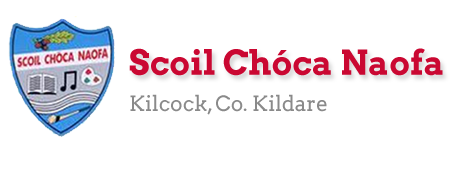              Work for Senior Infants Class : Week of Monday 1st  June *Note  this week we are focusing on the RSE programme (Relationships and Sexuality Education) as this would generally be covered in school at this time. Link will be provided via email and lesson topics are below.CHOICE BOARD  Here is your fun choice board for the week. Pick one thing to do every week from the board. Send us a pic. We would love to see which one you chose?!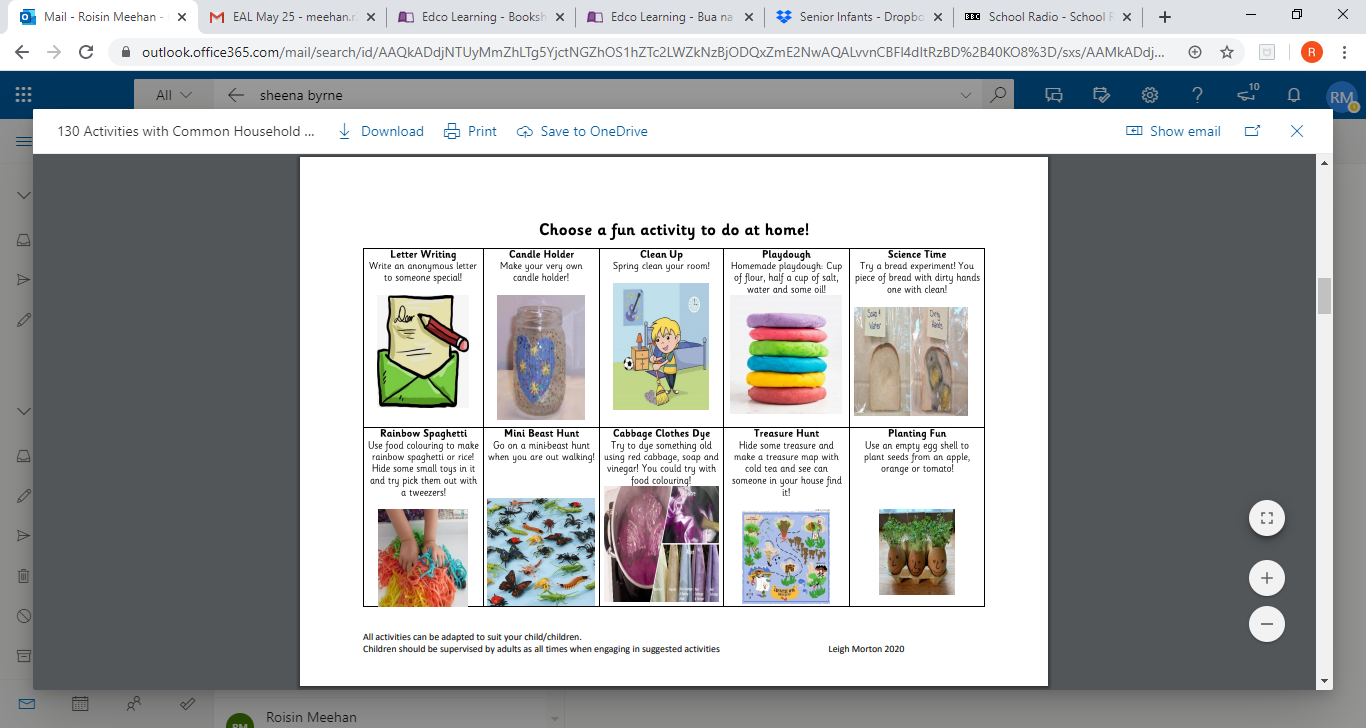 Useful Websites for this week:  (supplemental work – if needed) Art  3D colouring sheets http://www.quivervision.com/Maths Games: IXL Games – Senior Infants https://ie.ixl.com/?partner=google&campaign=10099673253&adGroup=105313051390&gclid=Cj0KCQjwzZj2BRDVARIsABs3l9KgunMsc2JEy3gxMEtMf4liWVmLGaZnkZDdcAfdVFbnPz1CAl5qfEkaAq7nEALw_wcBBBC Radio – Songs, Dances, Nursery Rhymes, Stories to keep the children busy https://www.bbc.co.uk/programmes/p007g5y4Extra English Resources: https://www.gillexplore.ie/gill-explore-resources/over-the-moon-senior-infants-skills-book?Chapters=0&ResourceTypes=11535 – There are lots of activities connected to our English work here unit 8.Contact Teacher: msbyrne@scoilchoca.ie  msmeehan@scoilchoca.ieContact support teacher: Ms. Meehan’s class: msnidhalaigh@scoilchoca.ie  Ms Byrne’s class: mswilson@scoilchoca.ieChildren who attend EAL (English as an additional Language) EAL workNote:  SEN teachers have added work on to the teachers’ plan. Children can decide to do this work instead of something the teacher has assigned. It is not extra work. Also, we would be delighted if you could email on a picture of something that your child has done and is proud of so we can see their lovely work again! Senior Infants: Ms Byrne / Ms MeehanMondayNo school work today. TuesdayOptional work: Story time  Go to  https://www.gillexplore.ie/gill-explore-resources/over-the-moon-senior-infants-skills-book?Chapters=0&ResourceTypes=11535 Select Unit 8 – All resources (from drop down menu) and continue to find the story ‘Adventure in the Zoo’. Can you make up your own adventure in a zoo story? Draw us a picture – we would love to see what happens you when you went to the zoo. Art: using chalk make a creation on the ground outside.Lego Challenge: I really want to visit the moon one day. Could you make me a cool rocket ship that I could travel in?PE: Move and Freeze: https://www.youtube.com/watch?v=388Q44ReOWESESE: Take a virtual tour around Dublin Zoo. https://www.dublinzoo.ie/virtual-tours-2/. Look out for habitats when you are watching. CHOICE BOARD  Have a look at this week’s choice board. Send us a picture of which one you choose. WednesdayEnglish: Revise capital letters and full stops. When do we use them? Refer to handwriting book for formation of capital letters in cursive. Skills Book pg 112.Maths: Number line work pg 101 Planet Maths.Irish:  New song: Tá Teidí sa seomra suí. https://www.youtube.com/watch?v=CqqvXOUgpdg Focus on sentence ‘ag féachaint ar an teilifís’ – watching the TV. Practice the sentence Tá mé ag feachaint ar an teilifís – I am watching the TV. PE: Yoga Adventure  https://www.youtube.com/watch?v=T_0P5grVoygOther: RSE: Theme 6 – New Life (Option 1). Story Time Conor’s New Baby Sister – Read story and answer questions. Discussion points – How to look after a baby. ThursdayEnglish: Clapping game  Call out words and clap how many beats (syllables) there are in the word. What animals can you find with three beats? Two beats? One beat? Page 113 Skills Book.  Maths: Do the sums using the number line and match the dog to its correct bone. Planet Maths pg 102.Irish: Revise song. Focus on phrase ‘ag éisteacht leis an raidió’ – listening to the radio. Practice sentence. Tá mé ag éisteacht leis an raidió. PE & SESE (caring for the environment) Can you go outside and pick up any rubbish you find around your house (wear gloves and don’t touch anything sharp. Put the rubbish in a bag). RSE: Theme 7: My Body. Role Play - Giving a Baby a Bath. See q’s for discussion afterwards. Use correct terms for body parts (see note pg 149) Friday English: Can you remember the story we read last week? Dear Greenpiece. What happened? https://www.youtube.com/watch?v=Qz6zULKr6kE Skills Book page 114 based on what you remember about her pet whale.Maths: Visit page https://ie.ixl.com/math/sr-infants Complete games C.18 and C.20 (Numbers and counting to 10)Irish: Revise song. Focus on phrase ‘ag sugradh ar an ríomhaire’ playing on the computer. Practice sentence Tá mé ag sugradh ar an ríomhaire. SESE: Unlocking SESE pg 68 Caring for the Enviornment.RSE: Theme 8  I Grow and Change Option 1. Read story ‘Two Clever Babies’. Use questions for discussion afterwards. Focus on how your child have grown and changed since being a baby. EAL work Teachers: Ms Wilson / Ms Tone (Ms Clancy)Note:  SEN teachers have added work on to the teachers’ plan. Children can decide to do this work instead of something the teacher has assigned. It is not extra work. Also, we would be delighted if you could email on a picture of something that your child has done and is proud of so we can see their lovely work again! Contact SEN Teachers:		Please send Ms Meehan’s EAL work to Ms Wilson:		mswilson@scoilchoca.iePlease send Ms Byrne’s EAL work to Ms Tone:		mstone@scoilchoca.ie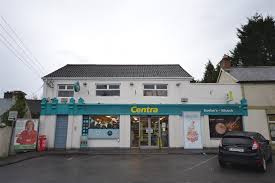 What can you buy here? Draw a picture.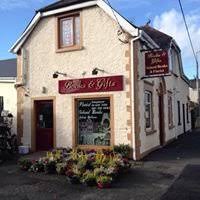 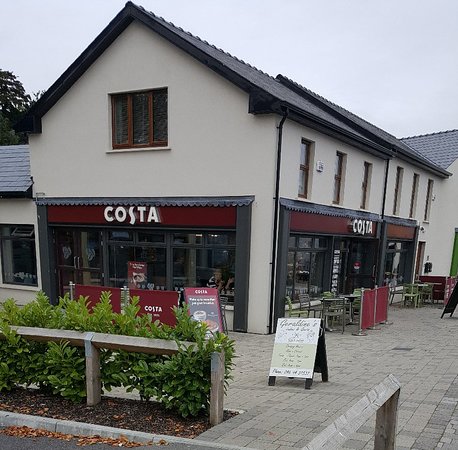 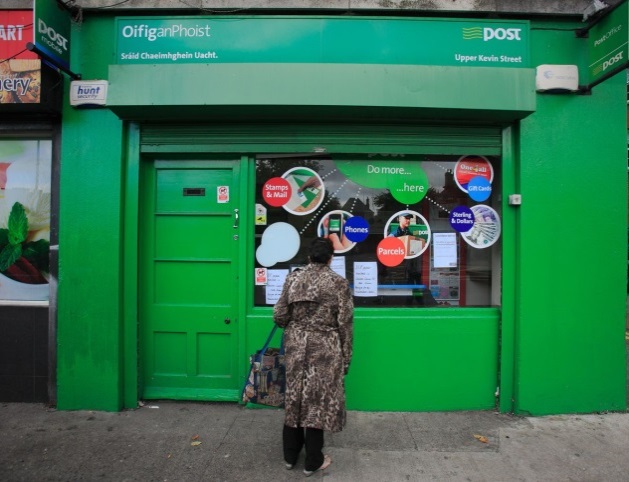 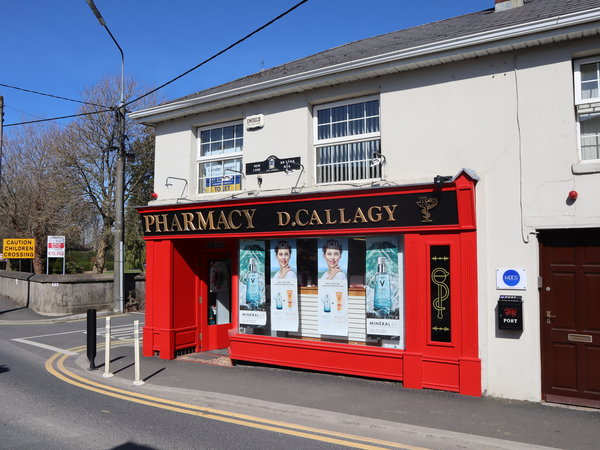 